Are you ready for Office 2007? 

Have you heard about Windows Vista®?  For the first time in over 12 years, Microsoft has released a new version of Windows and Office at the same time. Many companies are taking another look at the previous version: Microsoft Office 2003. The popular productivity software which includes Word, Excel, Outlook, PowerPoint and Access 2003 is now “On Sale” after Microsoft released Office 2007. Because of the value, it is a good time to take advantage of the discount prices from Microsoft. Microsoft also announced that they will support Windows XP through 2009. Windows XP and Office 2003 is a stable, efficient combination. It is familiar, trustworthy software that will be widely used in business, government and education for years to come.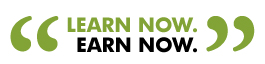 “Our advice to anyone interested in taking the MOS certification course: Learn now. Earn now.” explains Elizabeth Nofs, creative director for Comma Project LLC. “There are immediate benefits to getting certified.” According to Microsoft, students who complete Microsoft Office Specialist (MOS) certification training earn more (about 12%) than employees who are not certified.  In addition, 82% of the students who get certified report getting a raise upon receiving their certification.The new MOS requirements will include certification in the Windows Vista operating system. 
This is a significant change in the certification process. For the past 10 years, all of the Windows training and assessment was in the MSCE Engineering track. MOS certification was considered a less challenging course, and was intended mainly for women applicants. The new MOS requirements demonstrate a more realistic view of how computers are used in an office environment. For example, when a document doesn’t print, it isn’t a problem that can be fixed in Microsoft Word. It’s about finding the answers in Windows.Although Microsoft Office Specialist Certification (MOS 2003) does not test students on the operating system, the MOS 2003 course already includes a comprehensive, practical guide to Windows XP, in addition to the most popular suite of Microsoft Office 2003: Word, Excel, Power Point, Outlook, and Access. The MOS 2003 program provides computer-program literacy, measures proficiency, and identifies opportunities for skills enhancement.  Founded in 1999, Comma Project LLC is a premier developer of exceptional technology training. They are the innovators of the Comma Method, a gender-balanced, fast-paced, comprehensive, and entertaining training for learning Microsoft Excel, Word, PowerPoint, Outlook, Access and Windows. Thousands of corporate, government and educational professionals and students have been trained using the Comma Method and 96 percent have passed the post-assessment tests. Additional Reference Links for Microsoft Office 2007:Launch Day in Detroit
Learn Now, Earn Now
New MOS requirements
Should you upgrade?